КАРАР                                                                                                             ПОСТАНОВЛЕНИЕОт 20.04.2018г.                                         с. Кузяново                                                   №13п«Об утверждении  Положения  о  порядке  установления  особого  противопожарного  режима  на  территории  сельского   поселения Кузяновский   сельсовет  муниципального   района  Ишимбайский   район Республики  Башкортостан.       В соответствии  со ст. ст. 19,30  Федерального  закона   от 21.12.1994 №69-ФЗ «О пожарной  безопасности » , ст. 63  Федерального  закона  от 22.07.2008г  № 123-ФЗ «Технический  регламент   о  требованиях  пожарной  безопасности» , п.17 Правил  противопожарного режима  в Российской  Федерации, утвержденных  Постановлением Правительства  Российской  Федерации  от 25.04.2012г № 390 «О противопожарном режиме », администрация сельского  поселения   П О С Т А Н О В Л Я Е Т :Утвердить   прилагаемое Положение  о  порядке  установления  особого  противопожарного  режима  на  территории  сельского  поселения  Кузяновский   сельсовет  муниципального   района  Ишимбайский   район  РБ..Контроль за  исполнением  настоящего   постановления   оставляю  за собой.Настоящее  постановление  вступает в силу  после  его  официального  опубликования.Глава   администрации :                                        А.М.Алтынбаев                                                                                                                                                                                                                                                  Утверждено                                                                                                                                                                                                                                               Постановлением  главы                                                                                                                                                                                                                             Администрации   №13п  от 20.04.2018г                                                                         ПОЛОЖЕНИЕО ПОРЯДКЕ  УСТАНОВЛЕНИЯ  ОСОБОГО  ПРОТИВОПОЖАРНОГО  РЕЖИМА  НА  ТЕРРИТОРИИ  СЕЛЬСКОГО  ПОСЕЛЕНИЯ КУЗЯНОВСКИЙ   СЕЛЬСОВЕТ  МУНИЦИПАЛЬНОГО   РАЙОНА  ИШИМБАЙСКИЙ  РАЙОН  РБ1.Настоящее  Положение  разработано  в  соответствии   со ст. ст. 19,30  Федерального  закона   от 21.12.1994 №69-ФЗ «О пожарной  безопасности » , ст. 63  Федерального  закона  от 22.07.2008г  № 123-ФЗ «Технический  регламент   о  требованиях  пожарной  безопасности» , п.17 Правил  противопожарного режима  в Российской  Федерации, утвержденных  Постановлением Правительства  Российской  Федерации  от 25.04.2012г № 390 «О противопожарном режиме ».2. В соответствии  с Федеральным законом  от 21 декабря 1994 г  №69-ФЗ «О пожарной  безопасности  »  в настоящем  Положении  используются  следующие  основные  понятия:пожарная  безопасность-  состояние защищенности   личности, имущества, общества  и государства  от пожаров;пожар-  неконтролируемое горение,  причиняющие  материальный ущерб, вред жизни  и здоровью- граждан, интересам общества и государства ;требование  пожарной  безопасности- специальные условия  социального и (или) технического характера, установленные в целях  обеспечения  пожарной безопасности  законодательством Российской  Федерации, нормативными  документами  или  уполномоченным  государственным  органом ; противопожарный режим-  правила  поведения людей, порядок  организации  производства и (или)  содержание помещений (территорий) , обеспечивающие предупреждение  нарушений  требований пожарной  безопасности и тушение  пожаров;меры  пожарной  безопасности-  действия  по  обеспечению  пожарной   безопасности, в  том числе по  выполнению  требований  пожарной  безопасности;государственный  пожарный надзор-  осуществляемая  в порядке, установленном  законодательством  Российской  Федерации, деятельность  по  проверке соблюдения  организациями  и гражданами  требований   пожарной безопасности  и принятие  мер  по   результатам  проверки ;нормативные  документы  по  пожарной   безопасности- технические  регламенты  и стандарты , а  также  действующие до  вступления  в силу  технических  регламентов и  вновь разрабатываемые  нормы  пожарной  безопасности, правила  пожарной  безопасности, стандарты, инструкции   и  иные  документы , содержащие  соответственно  обязательные  и  рекомендательные  требования  пожарной  безопасности ;профилактика  пожаров- совокупность превентивных  мер , направленных на исключение возможности  возникновения  пожаров  и ограничение  их  последствий;первичные меры  пожарной  безопасности – реализация  принятых  в установленном  порядке  норм и правил  по предотвращению  пожаров , спасению людей  и  имущества  от  пожаров ,  являющихся  частью  комплекса  мероприятий  по  организации  пожаротушения ;система  обеспечения  пожарной  безопасности -  совокупность сил  и  средств  , а также  мер  правого ,  организационного , экономического, социального  и  научно- технического  характера , направленных  на  борьбу  с  пожарами .При  повышении  пожарной  опасности (период весенних  сельхозпалов, увеличение  количества  пожаров  или  случаев гибели на  пожарах  людей в жилом секторе;  пожары  с  крупным  материальным  ущербом, вызвавшие  значительный общественный резонанс; крушение, аварии  на  транспорте, перевозящем легковоспламеняющиеся  и горючие  жидкости или  горючие  газы, с  аварийным  выбросом в объеме 20 тонн  и более ;   прорыв магистрального  нефтепровода , газопровода ; аварии  на  складах нефтепродуктов, связанные  с разливом  легковоспламеняющихся  или  горючих  жидкостей  в объеме  20 тоне и более  за  пределы  склада ;   аварийное отключение  коммунальных систем.  Жизнеобеспечения или  электроэнергетической системы  в  жилых  кварталах  на двое  суток  и более; сильный  ветер(в том числе  смерч  и  шквал )  со  скоростью  в  порывах  30  и более  метров   в  секунду ; повышение  температуры  воздуха до  плюс  30  градусов  по Цельсию  и выше  в  течении  одной  недели  и более ; крупные  лесные  пожары  на  площади  25 гектаров  и более)  комиссией  по  предупреждению  и  ликвидации  чрезвычайных  ситуаций  и  обеспечению  пожарной  безопасности  сельского  поселения  Кузяновский   сельсовет принимает  решение,  на  основании  которого   издается  постановление  главы  администрации  о  введении  особого  противопожарного  режима»      Постановлением  главы  сельского  поселения  о  введении  особого  противопожарного  режима   регламентируется проведение  необходимых  мероприятий  по укреплению  или  стабилизации  пожарной  безопасности  на  территории  сельского  поселения   или её части ,  который  включает :-- основания  для  установления   особого   противопожарного  режима;--разработку  дополнительных  требований  пожарной  безопасности, действующих  в период   установления  особого  противопожарного режима ;-- порядок  реализации  комплекса  мероприятий, направленных   на  стабилизацию  оперативной  обстановки  с  пожарами  и последствий от них ;--особенности  организации службы  пожарной  охраны  при  введении особого  противопожарного  режима ;--порядок  контроля  за  реализацией  комплекса  мероприятий  по укреплению  пожарной  безопасности  при  введении  особого   противопожарного  режима .4.По итогам  принятых мер, а также   в  случае  снижения  пожарной   опасности  комиссией   по  предупреждению  и ликвидации чрезвычайных ситуаций и обеспечению  пожарной   безопасности  сельского  поселения  принимается  решение  об  отмене  особого  противопожарного  режима.  В  соответствии  с  указание  решения  издается  постановление  главы  сельского  поселения  о снятии  на  территории  сельского  поселении я  или её части  особого  противопожарного  режима .5. Комиссия  по  предупреждению  и ликвидации  чрезвычайных  ситуаций  и  обеспечению  пожарной  безопасности  сельского  поселения  разрабатывает  комплекс  мер,  направленных на  стабилизацию  оперативной  обстановки  с пожарами  и  последствиями от них , а также  осуществляет контроль  за  реализацией  указанных  мер.6. На период  действия  особого   противопожарного  режима  на  соответствующей  территории  устанавливаются  дополнительные  требования пожарной  безопасности, предусмотренные  нормативными  документами  по  пожарной безопасности, которые подлежат  согласованию  с  отделением  государственной  противопожарной  службы, привлекаются  силы и  средства   организацией  для   предотвращения  и  ликвидации  последствий  пожаров, выделяются для  этих  целей  дополнительные  средства.К дополнительным  средствам  обеспечения особого  противопожарного  режима  относятся : средства  для   предупреждения  и  ликвидации  лесных и торфяных  пожаров;резервные  средства. В соответствии  с частью 2 статьи 20.4 « Кодекса Российской Федерации об административных правонарушениях», нарушение требований пожарной безопасности, установленных стандартами, нормами и правилами, совершенные в условиях особого противопожарного режима, влекут наложение административного штрафа: на граждан – в размере от одной тысячи пятисот рублей; на должностных лиц- от  двух тысяч до трёх тысяч рублей; на юридических лиц – от двадцати тысяч до тридцати тысяч рублей.7. Контроль за осуществлением мероприятий особого противопожарного режима осуществляет комиссия по предупреждению и ликвидации чрезвычайных ситуаций и обеспечению пожарной безопасности сельского поселения Кузяновский сельсовет.8. В соответствии с постановлением Правительства Российской Федерации от 21 декабря 2004 года № 820 « О государственном пожарном надзоре» главным государственным  инспектором отделения государственного пожарного надзора предоставлено право вносить в органы местного самоуправления предложения об установлении особого противопожарного режима на соответствующей территории и разрабатывать мероприятия по обеспечению пожарной безопасности при введении особого противопожарного режима.В зависимости от складывающейся обстановки при установлении особого противопожарного режима целесообразно вносить предложения  о введении  следующих дополнительных  требований пожарной безопасности: осуществление передач информационных сообщений о введении особого противопожарного режима через средства оповещения гражданской обороны;подготовка для возможного использования имеющейся водовозной техники патрулирования территории населенного пункта силами местного населения и членов добровольных пожарных формирований с первичными средствами пожаротушения;установка в сельском населенном пункте у каждого жилого строения емкости ( бочки) с водой; проведение разъяснительной работы о мерах пожарной безопасности и действиях в  случае пожара через средства информации на безвозмездной основе;в условиях устойчивой сухой, жаркой и ветреной погоде или при получении штормового предупреждения в сельском населенном пункте осуществление временной приостановки проведения пожароопасных работ на определенных участках, топки печей, кухонных очагов, котельных установок, работающих на твердом топливе, и запрещения разведения костров;в условиях устойчивой сухой, жаркой и ветреной погоде или при получении штормового предупреждения для исключения возможности переброса огня при лесных пожаров, а также при пожарах на землях сельскохозяйственного назначения  на здания и сооружения населенного пункта, расположенного в лесных массивах и в непосредственной близости от земель сельскохозяйственного назначения, устройство защитных противопожарных полос шириной не менее 6 метров со стороны преобладающего направления ветра, удаление сухой растительности;при опасности возникновения лесных пожаров ограничение передвижения по  территории лесных насаждений автомобильного транспорта без искрогасителей на выпускных трубах двигателей внутреннего  сгорания; обеспечение безвозмездного использования  общественного транспорта  для экстренной эвакуации населения. Башкортостан Республикаhы Ишембай районы муниципаль районы Көҙән  ауыл советы ауыл биләмәhе хакимиәте 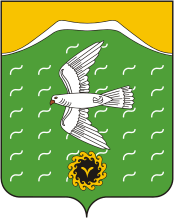 Администрация сельского поселения Кузяновский сельсовет муниципального района Ишимбайский район Республики БашкортостанСовет  урамы, 46,Көҙән  ауылы, Ишембай районы, Башкортостан Республикаһы453234Тел.; 8(34794) 73-243, факс 73-200.Е-mail: kuzansp@rambler.ru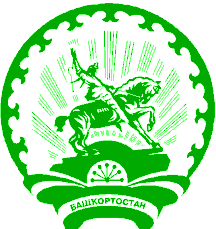 ул. Советская, 46,с.Кузяново, Ишимбайский район, Республика Башкортостан453234Тел.; 8(34794) 73-243, факс 73-200.Е-mail: kuzansp@rambler.ru